Dover–Eyota Storm 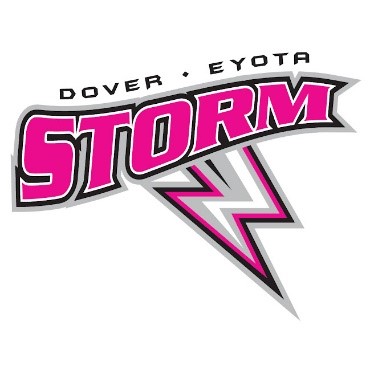 Player/Parent Code of Conduct (Updated: January, 2024) A. Division Information Age groups are broken down as follows for each age division: 8U: DOB 09/2014 or younger 10U: DOB  09/2012 or younger12U: DOB 09/2010 or younger 14U: DOB 09/2008 or younger 16U/18U (Highschool): DOB 09/2027 or older Players cannot play in a lower age group than they are registered for. There are no exceptions to this rule. During registration, it is possible that a player may be brought up into a higher division depending on the number of registrants in each division. This will be decided upon amongst Board Members and Coaching Staff. If there is more than one team within an age group player will be placed on teams according to their playing abilities. No requests for children to be placed on specific teams will be accepted. B. Sunday Practice Participation Practices will start the first Sunday of March and will be located in the High School Gym for age group 10u and up. Sunday practices will run through the spring and then practice will be adjusted to the coach and field availability. Players will be evaluated on a week to week basis during Sunday practices; for this reason the Sunday practices are highly encouraged. Dover-Eyota Storm understands that you may have prior commitments whether that is family events or other spring sports. If you are not able to be at a Sunday practice for any reason, please communicate this to this email: dovereyotastorm1@gmail.com C. Registration Fees Registration fees for seasonal play are: 8U: $75 10U: $100 (includes entry to 2 tournaments of coaches choice and league play) 12U: $100 (includes entry to 2 tournaments of coaches choice and league play) 14U: $100 (includes entry to 2 tournaments of coaches choice and league play) 16U/18U (Highschool): TBD (includes league play only; any tournaments would be parent pay.) Uniform and player equipment costs are not included in registration fees. Please see Equipment section of policy manual. All players in levels will be wearing a uniform top and black softball pants (shorts for 8U). To keep registration fees low Fundraising is a must. Please see Fundraising Section of this policy manual D. Tournaments Coaches pick the 2 tournaments that their teams will be attending during the season (10u-14U). Coaches are free to take teams (and combination of girls) to additional tournaments throughout the season. This would be a parent paid tournament and not covered by Storm. E. Nationals Tournaments At some tournaments qualifying teams may gain bids to attend the Nationals Tournaments. Storm will provide the Registration Fee ($500) for any team that Qualifies and attends the Nationals Tournament. Parents of the girls on the Team attending Nationals will need to pay the remaining fees for the Nationals Tournament. Gate Fee (Approximately $200) Trading Pins for Players (Approximately $200/ Varies) Gift to trade with first team played ( Approximately $250/ Varies) Hotel Expense/ Food Expense I. Fundraising Fundraising is a very important part in keeping our registration costs low and to be able to give back to our community. We ask that everyone play take part in our yearly fundraiser. We also are always looking for new and continued business sponsors to help us out. If you know of anyone please reach out to a Board Member. J. Equipment Dover-Eyota Storm provides the following equipment for teams: a. Bats Practice Balls Game Balls Catching Gear Catching Mits First Aid Kits Hitting Sticks/tees These items are mandatory for all player of every age level for play. Jersey cost (possible incentive with fundraising) black softball pants (shorts for 8U) Glove Batting Helmet with Chin Strap Cleats Fielding Mask (for safety reasons we ask that all players wear a fielding mask.                            Safety is our number one concern) These are items that are optional for players of every age level but encouraged: a. Slider Shorts Equipment Bag Batting Gloves K. Sportsmanship While we play a competitive sport we want to make sure that we are also teaching our players to be good sports. Coaches and Board Members will teach players good sportsmanship and we ask that parents do the same. All umpires are expected to be treated with respect in all situations. While coaches volunteer a lot of time and energy to teach out girls the sport of softball we want to make sure that we are treating them with respect as well. L. Player Conduct Players are expected to treat coaches with respect at all times. Mistreatment of coaches will not be tolerated. Players are expected to also treat umpires with respect at all times. Arguing and questioning umpires will not be tolerated. Players are expected to come to practices, games and tournaments with a good attitude. Most importantly we ask that players HAVE FUN! M. Parent Conduct Parents are expected to treat umpires with respect; arguing and heckling of umpires will not be tolerated under any circumstances. Parents are expected to treat all coaching staff with respect. Arguing with coaches in front of players will not be tolerated. Coaching Staff dedicate many hours of their time to teach our girls the sport of softball. We ask that parents give them the space to do so. Parent involvement is encouraged at practice During games and tournaments we ask that parents refrain from entering the dugouts once the games have started. This helps the girls to remain focused on what the coaches are instructing them to do as well as the game. If you have concerns please feel free to speak to the coaching staff. Members of the coaching staff are always happy to speak with parents. Any concerns can be brought to the Storm Board on any of these topics. 